Patrónus Ház – Élettér Központ2022. februárjában megkezdődött Élettér Központunk külső kulcsrakész kivitelezése. A külső műszaki átadás után június hónapban befejeződtek leendő foglalkoztató központunk festési munkálatai is. A belső munkálatokat a burkolással folytatjuk, melyhez a járólapok és csempék már meg is érkeztek!Mindez a Ti adományaitoknak köszönhetően! Hamarosan érkezünk újabb hírekkel!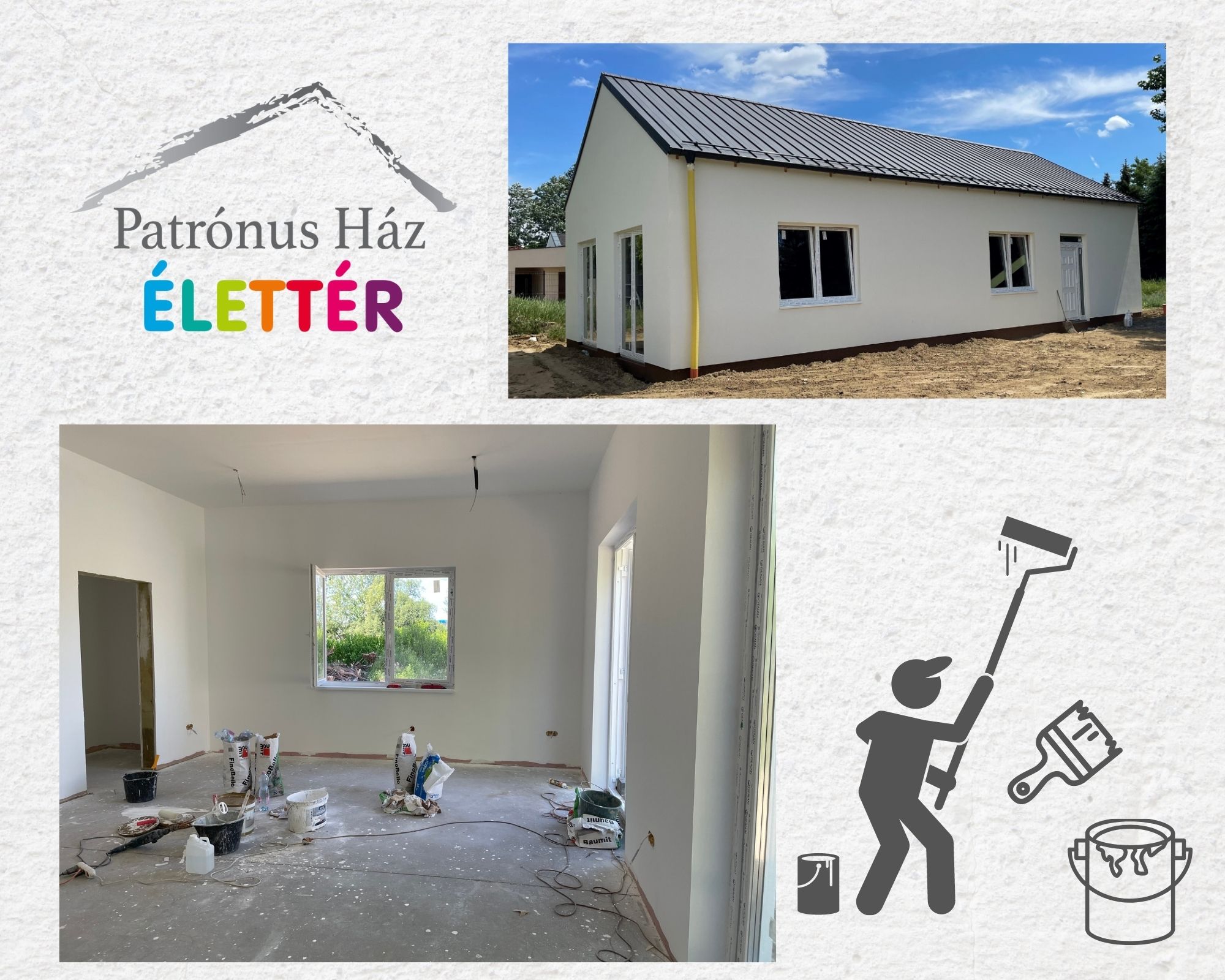 